What’s going on at JCC? 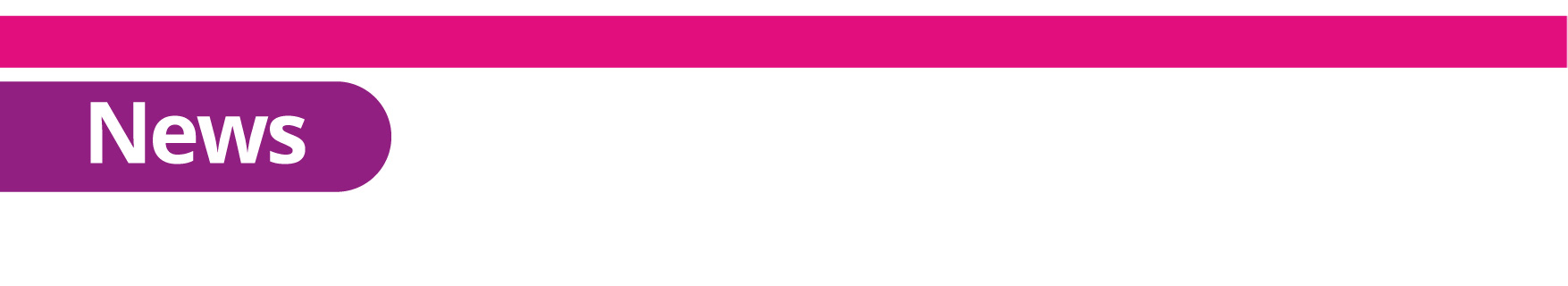 Joining a Small Group – If you are not connected to a small group and would like to join one, please email smallgroups@jcceg.co.uk. Do not be put off by the technology way of staying connected; we will endeavor to connect you to a group that fits you the best.Self-Isolation – If you are self-isolating or self-distancing (or know of anyone who is) and feel you need support from JCC in some way, please contact us by phone 01342 328334 or email office@jcceg.co.uk and we will do our best to help you or signpost you in the right direction.Interceding in Prayer - If you have any specific prayer requests, please send them to sue@jcceg.co.uk who will pass them onto a Prayer Response Team that will be specifically focusing on intercessory prayer during this difficult time.Prayer Request – Please continue to pray for Janis Stanley, she is due to start chemotherapy shortly. Operation Scrubs – A member of JCC has joined a community project to make PPE scrubs out of duvet covers for key worker services in the local area. We are looking for volunteers to join the sewing team and also looking for donations of duvet covers (new or washed and in good condition). Please contact office@jcceg.co.uk if you can help in any way towards this cause.Operation PPE Masks – we are looking to put a team together to make PPE masks. Please contact the office@jcceg.co.uk if you would like to be involved in this project. House Removal – Do you know of anyone in JCC who owns or works for a removal company? We have someone who is looking for a professional removal team to help them move from East Grinstead to Dormansland. If you can help in any way please contact office@jcceg.co.uk Manfood – On Thursday 4th June there will be another chance for men to get together and chat via Zoom. Guest speakers will be Pete Benton and Jed Cowley from the Berlin Church Plant. If you would like to attend, please contact Mark Harvey or Rob Baker directly, using their contact details in ChurchSuite, or through the Manfood Facebook page. This week: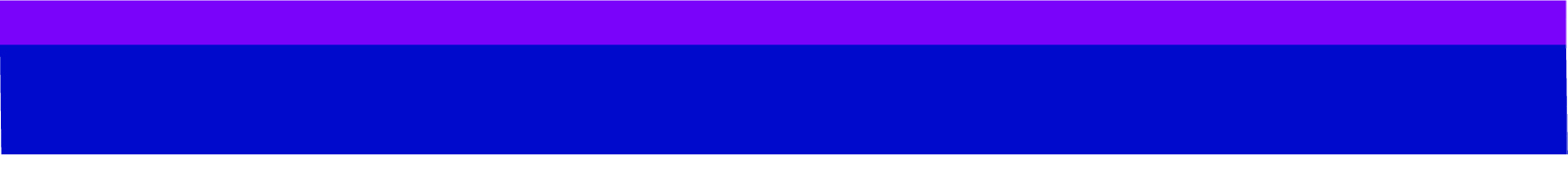 Mon1 Peter series: 7.30am - watch via the JCC Facebook PageTuesWed1 Peter series: 7.30am - watch via the JCC Facebook PageAlpha at Jubilee: 7.45pm – 9.00pm via Zoom ThursOasis: 10am – 11.30am via ZoomFri1 Peter series: 7.30am - watch via the JCC Facebook PageSatSunSunday Morning Prayer Meeting: 9.00am to 9.45am via ZoomChurch at Home: 10.00am - follow the link on the JCC website or watch via social media